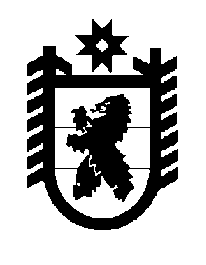 Российская Федерация Республика Карелия    ПРАВИТЕЛЬСТВО РЕСПУБЛИКИ КАРЕЛИЯРАСПОРЯЖЕНИЕот  18 января 2019 года № 21р-Пг. Петрозаводск 	 Внести в перечень государственных программ Республики Карелия, утвержденный распоряжением Правительства Республики Карелия                      от 23 марта 2017 года № 158р-П (Собрание законодательства Республики Карелия,  2017, № 3, ст. 474; № 7, ст. 1424; № 10, ст. 1999; № 11, ст. 2214; 
2018, № 7, ст. 1537), с изменениями, внесенным распоряжением Правительства Республики Карелия от 30 октября 2018 года № 686р-П,  изменение, изложив пункт 17 в следующей редакции:           Глава Республики Карелия                                                              А.О. Парфенчиков«17.Развитие системы защиты населения и территории от последствий чрезвычайных ситуаций, профилактика правонарушений и терроризмаГосударственный комитет Республики Карелия по обеспечению жизнедеятельности и безопасности населенияГосударственный комитет Республики Карелия по обеспечению жизнедеятельности и безопасности населения14».